ユニット３　1/2　実験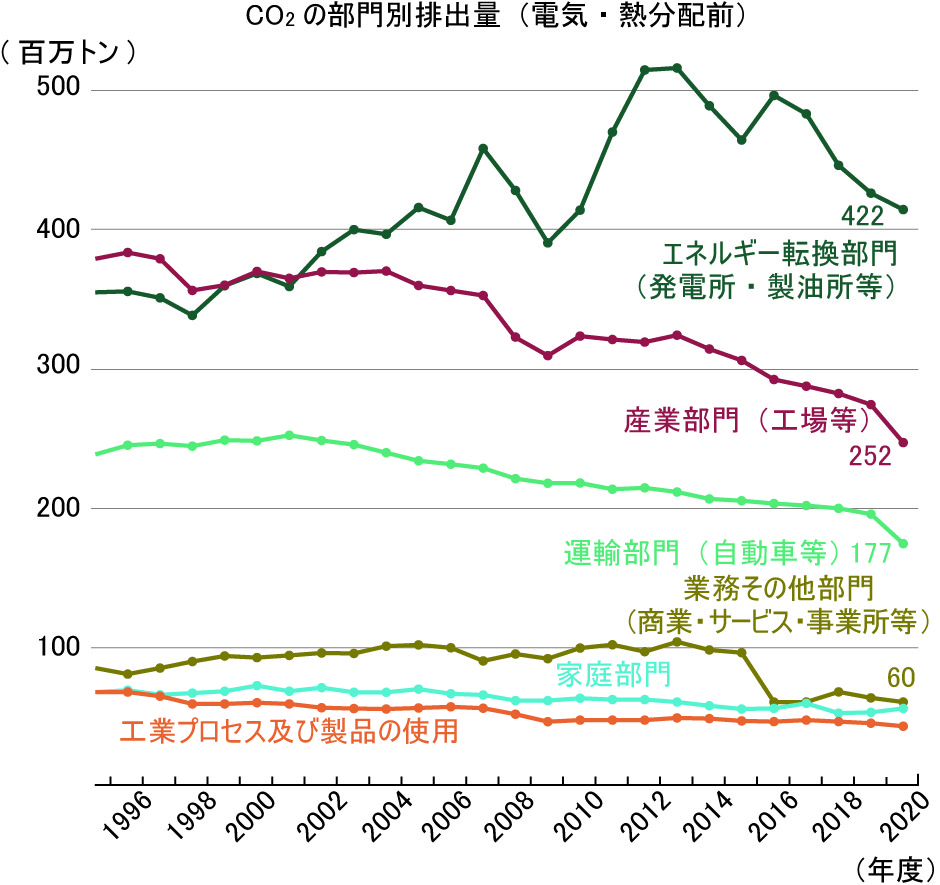 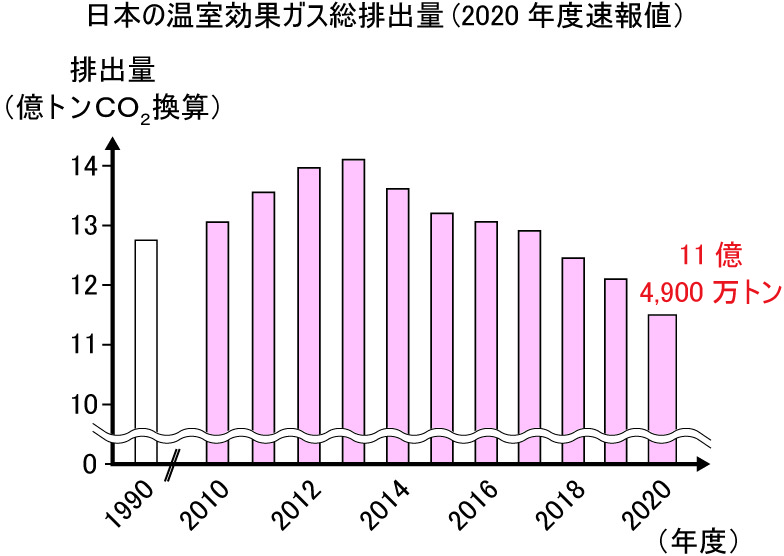 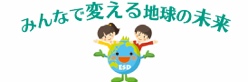 